知ることから始めるピアサポート　～援助・支援関係からパートナーシップへ～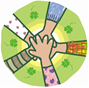 参加者各位西区自立支援連絡協議会西区障害者基幹相談支援センターこの度は、お申込みありがとうございます。研修会の参加方法のご案内をさせていただきます。１．ZOOMミーティング情報2022年２月14日（月） 13:00 以降に下記からご入室ください。このミーティング情報は、申し込み者以外に知らせないでください。https://zoom.us/j/96588942039?pwd=MnBGY2lQa3ZYNU04dWdtcGppR3Irdz09ミーティングID: 965 8894 2039　　パスコード: 091284２．参加者の皆様へのお願い　以下の点にご留意ください。なおZOOMの使用方法は、事前に各自でご確認ください。表記名…参加者の確認のため、申し込み者ご自身のご氏名にしてください。【方法】①画面下の「参加者」をクリック⇒　②「参加者」のタグから自分の名前にカーソルを合わせる⇒　③「詳細」から「名前を変更」を選択⇒　④名前を変更２）マイク…原則Offとしてください。発言する際には、ミュート解除してください。３）ビデオ…On／Offは自由に設定してください。４）画面…表示方法は、自由に設定してください。「スピーカービュー」は、話している人が表示されます。「ギャラリービュー」は、複数の人が表示されます。５）チャット…必要に応じて、コメント・質問を投稿してください。送信先を確認して送ってください。すべてのコメントに回答できない場合がありますので、ご了承ください。６）休憩中…休憩中や退席時などは、マイク・ビデオをOffとしてください。７）研修内容を録画・撮影したり、インターネット上で公開したりすることは禁止とさせていただきます。８）終了後…アンケートへのご回答をお願いします。３．「ピアサポートに関する意識調査」へのご協力のお願い（※研修受講前にお願いします。）　　ご協力いただける方は「ピアサポートに関する意識調査」を是非ともお願いします。皆様からいただいたご意見は、ピアサポート促進の為に活用させていただきます。以下の、Googleフォーム　よりご記入ください。forms.gle/p11yXYv8ybCv1XkS8４．研修会のお問い合わせ先西区障害者基幹相談支援センター　TEL:（０５２）５０４－２１０２　　　FAX：（０５２）５０２－５８０６